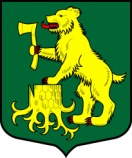 АДМИНИСТРАЦИЯМУНИЦИПАЛЬНОГО ОБРАЗОВАНИЯ ПЧЕВЖИНСКОЕ СЕЛЬСКОЕ ПОСЕЛЕНИЕ
КИРИШСКОГО МУНИЦИПАЛЬНОГО РАЙОНА ЛЕНИНГРАДСКОЙ ОБЛАСТИПОСТАНОВЛЕНИЕ	В соответствии с Бюджетным кодексом Российской Федерации, Федеральным законом Российской Федерации от 06 октября 2003 года № 131-ФЗ «Об общих принципах организации местного самоуправления в Российской Федерации», руководствуясь Порядком формирования, реализации и оценки эффективности муниципальных программ муниципального образования Пчевжинское сельское поселение Киришского муниципального района Ленинградской области, утвержденным постановлением Администрации Пчевжинского сельского поселения от 28 сентября 2015 года № 142, Администрация муниципального образования Пчевжинское сельское поселение Киришского муниципального района Ленинградской области  ПОСТАНОВЛЯЕТ:1. Утвердить детальный план-график финансирования муниципальной программы «Безопасность на территории муниципального образования Пчевжинское сельское поселение Киришского муниципального района Ленинградской области» на 2017 год согласно Приложению № 1 к настоящему Постановлению. 	2. Опубликовать настоящее постановление в газете «Лесная республика».3. Настоящее постановление вступает в силу после его официального опубликования.4. Контроль за исполнением настоящего постановления оставляю за собой.Глава администрации		                                                             Поподько Х.Х.Разослано: в дело-2, бухгалтерия, Поподько Х.Х., Комитет финансов, КСП, прокуратура, газета «Лесная республика»Приложение 1к Постановлению№  101 от 23.06 .2017г.Детальный план-график финансирования муниципальной программы «Безопасность на территории муниципального образования Пчевжинское сельское поселение Киришского муниципального района Ленинградской области» на 2017 годот23 июня  2017 годап. Пчевжа№101Об утверждении детального плана-графика финансирования муниципальной программы  «Безопасность на территории муниципального образования Пчевжинское сельское поселение Киришского муниципального района Ленинградской области» на 2017 год№п/пНаименования подпрограммы, мероприятияОтветственный исполнительОжидаемый результат реализации мероприятияГод начала реализацииГод окончания реализацииОбъем ресурсного обеспечения, тыс. руб.Объем ресурсного обеспечения, тыс. руб.№п/пНаименования подпрограммы, мероприятияОтветственный исполнительОжидаемый результат реализации мероприятияГод начала реализацииГод окончания реализацииОбъем ресурсного обеспечения, тыс. руб.Объем ресурсного обеспечения, тыс. руб.№п/пНаименования подпрограммы, мероприятияОтветственный исполнительОжидаемый результат реализации мероприятияГод начала реализацииГод окончания реализацииВсегоВ т.ч. на 2017 год12345678Муниципальная программа «Безопасность на территории муниципального образования Пчевжинское сельское поселение Киришского муниципального района Ленинградской области»Администрация Пчевжинского сельского поселения201520171677,70552,921Содержание и ремонт источников пожарного водоснабженияАдминистрация Пчевжинского сельского поселенияОбеспечение первичных мер пожарной безопасности в населенных пунктах.20152017599,68154,682Обеспечение безопасности людей на водных объектах, охраны их жизни и здоровьяАдминистрация Пчевжинского сельского поселенияОбеспечение безопасности людей на водных объектах20152017278,99211,643Создание системы оповещения населенияАдминистрация Пчевжинского сельского поселенияОбеспечение информирования населения об угрозах возникновения чрезвычайных ситуаций20152017264,640,004Установка и содержание дорожных знаков и разметкиАдминистрация Пчевжинского сельского поселенияОбеспечение безопасности дорожного движения201520170,000,005Участие в предупреждении и ликвидации последствий чрезвычайных ситуацийАдминистрация Пчевжинского сельского поселенияОбеспечение защиты населения и территории от чрезвычайных ситуаций20152017171,740,006Предупреждение и ликвидация чрезвычайных ситуацийАдминистрация Пчевжинского сельского поселенияОбеспечение защиты населения и территории от чрезвычайных ситуацийОбеспечение информирования населения об угрозах возникновения чрезвычайных ситуаций20162017363,25186,60